МУНИЦИПАЛЬНОЕ КАЗЁННОЕ  ОБЩЕОБРАЗОВАТЕЛЬНОЕ УЧРЕЖДЕНИЕ«ХОТИСИНСКАЯ ОСНОВНАЯ ОБЩЕОБРАЗОВАТЕЛЬНАЯ ШКОЛА»«Утверждено»Директор МКОУ «Хотисинская ООШ»______________ С,В, Бойко Приказ №39от 04.09.2023г.РАБОЧАЯ ПРОГРАММА по учебному предмету МАТЕМАТИКА5 класс(АООП для учащихся с легкой умственной отсталостью).            Составитель: И,М.Молчанова – учитель математики первой квалификационной категорииПояснительная запискаРабочая программа составлена на основе материалов Федерального государственного образовательного	стандарта	образования	обучающихся	с	умственной	отсталостью (интеллектуальными нарушениями), Адаптированной основной общеобразовательной программы образования обучающихся с умственной отсталостью (интеллектуальными нарушениями).Программа детализирует и раскрывает содержание стандарта, определяет общую стратегию обучения, воспитания и развития, учащихся средствами учебного предмета в соответствии с целями изучения учебного предмета «Математика», которые определены Федеральным государственным стандартом	образования	обучающихся	с	умственной	отсталостью	(интеллектуальными нарушениями)Предлагаемая программа ориентирована на учебник для учащихся с интеллектуальными нарушениями 5 классов специальных (коррекционных) образовательных организаций /Математика. 5 класс: учебник для общеобразовательных организаций, реализующих адаптированные основные общеобразовательные программы/ М.Н. Перовой, Г.М. Капустиной – 17-е изд. – М.: Просвещение, 2022.Настоящая программа составлена на 170 часов (5 часов в неделю) в соответствии с учебным планом школы, рассчитана на 1 год обучения и является программой базового уровня обучения.Математика является важной составляющей частью образования обучающихся с умственной отсталостью (интеллектуальными нарушениями). Овладение математическими знаниями и умениями является необходимым условием успешной социализацииобучающихся,	формированием	у	них	жизненных	компетенций.Основная	цель	обучения	математике	детей	с	легкой	умственной	отсталостью (интеллектуальными      нарушениями)	неразрывно     связана	с      целью	реализации	АООП, обозначенной     в     Целевом     разделе     АООП,     и     заключается     в     создании     условий	для максимального	удовлетворения      особых      образовательных      потребностей      обучающихся, обеспечивающих     усвоение ими	социального и     культурного    опыта (АООП). Достижение данной	цели     при     разработке     и     реализации	общеобразовательной организацией АООП в процессе всей образовательной деятельности, в том числе по освоению обучающимися предметной области «Математика», предусматривает решениеследующих основных задач, обозначенных в Пояснительной записке АООПЗадачи изучения предмета:-овладение обучающимися с легкой умственной отсталостью (интеллектуальными нарушениями) учебной деятельностью, обеспечивающей формирование жизненных компетенций;-формирование	общей	культуры,	обеспечивающей	разностороннее	развитие	их личности (нравственно-эстетическое, социально-личностное, интеллектуальное, физическое),в соответствии с принятыми в семье и обществе духовно-нравственными исоциокультурными	ценностями;	-достижение	планируемых	результатов	освоения	АООП образования обучающимися с легкой умственной отсталостью (интеллектуальными нарушениями) с учетом их особых образовательных потребностей, а также индивидуальных особенностей и возможностей. Цель и задачи организации образовательной деятельности обучающихся с легкой умственной отсталостью (интеллектуальными нарушениями) по изучению ими математики определяются в соответствии с общей целью и задачами реализации АООП, и указаны в Содержательном разделе АООП. Согласно АООП образования обучающихся с легкой умственной отсталостью (вариант 1), основной целью обучения математике является подготовка обучающихся этой категории к жизни в современном обществе и овладение доступными профессионально трудовыми навыками.Исходя из основной цели обучения математике обучающихся с легкой умственной отсталостью (интеллектуальными нарушениями), АООП (вариант 1) определяет следующие задачи, которые можно охарактеризовать соответственно как образовательные, коррекционные, воспитательные задачи:•формирование доступных обучающимся с умственной отсталостью (интеллектуальными нарушениями) математических знаний и умений, необходимых для решения учебно-познавательных, учебно-практических, житейских и профессиональных задач и развитие способности их использования при решении соответствующих возрасту задач;•коррекция и развитие познавательной деятельности и личностных качеств обучающихся с умственной отсталостью (интеллектуальными нарушениями) средствамиМатематики с учетом их индивидуальных возможностей;•формирование положительных качеств личности, в частности аккуратности, настойчивости, трудолюбия, самостоятельности, терпеливости, любознательности, умений планировать свою деятельность, доводить начатое дело до конца, осуществлять контроль и самоконтроль.Личностные и предметные результаты учебного предмета:Личностные результаты:учить проявлять мотивацию при выполнении отдельных видов деятельности на уроке математики и при выполнении домашнего задания;учить сформулировать элементарное умозаключение (сделать вывод) с использованием в собственной речи математической терминологии, обосновать его (с помощью учителя);прививать элементарные навыки межличностного взаимодействия при выполнении группой отдельных видов деятельности на уроке математики, умение оказать помощь одноклассникам в учебной ситуации;прививать элементарные навыки организации собственной деятельности по самостоятельному выполнению математической операции (учебного задания) на основе усвоенного пошагового алгоритма;дать начальные навыки самостоятельной работы с учебником математики;на начальном этапе научить производить самооценку выполненной практической деятельности, в том числе на основе знания способов проверки правильности вычислений, измерений, построений,	и	при	необходимости	осуществлять	необходимые	исправления	неверно выполненного задания;понимать на элементарном уровне связи математических знаний с некоторыми жизненными ситуациями, умение применять математические знания для решения отдельных жизненных задач; дать отдельные начальные представления о семейных ценностях, здоровом образе жизни, бережном отношении к природе, безопасном поведении в помещении и на улице.Предметные результаты:знать класс единиц, разряды в классе единиц; знать десятичный состав чисел в пределах 1000;знать единицы измерения длины, массы, времени; их соотношения; знать римские цифры; знать дроби, их виды;знать виды треугольников в зависимости от величины углов и длин сторон. выполнять устное сложение и вычитание чисел в пределах 100 (все случаи); читать, записывать под диктовку числа в пределах 1 000;считать, присчитывая, отсчитывая различные разрядные единицы в пределах 100; выполнять сравнение чисел (больше- меньше) в пределах 1000.выполнять устное (без перехода через разряд) и письменное сложение и вычитание чисел в пределах 1000 с последующей проверкой;выполнять умножение числа 100, деление на 10, 100 без остатка и с остатком;выполнять преобразования чисел, полученных при измерении стоимости длины, массы в пределах 1 000;умножать и делить на однозначное число;получать, обозначать, сравнивать обыкновенные дроби;уметь решать простые задачи на разностное сравнение чисел, составные задачи в три арифметических действия;уметь строить треугольник по трем заданным сторонам; уметь различать радиус и диаметр.Основные требования к умениям учащихся:1 уровень (минимальный):выполнять устное сложение и вычитание чисел в пределах 100 (все случаи); читать, записывать под диктовку числа в пределах 1 000;считать, присчитывая, отсчитывая различные разрядные единицы в пределах 100; выполнять сравнение чисел (больше- меньше) в пределах 1000.выполнять устное (без перехода через разряд) и письменное сложение и вычитание чисел в пределах 1000 с последующей проверкой;выполнять умножение числа 100, деление на 10, 100 без остатка и с остатком; выполнять преобразования чисел, полученных при измерении стоимости длины, массы впределах 1 000;умножать и делить на однозначное число;получать, обозначать, сравнивать обыкновенные дроби;решать простые задачи на разностное сравнение чисел, составные задачи в три арифметических действия;уметь строить треугольник по трем заданным сторонам; различать радиус и диаметр.2 уровень (достаточный):класс единиц, разряды в классе единиц; десятичный состав чисел в пределах 1000;единицы измерения длины, массы, времени; их соотношения; римские цифры;дроби, их виды;виды треугольников в зависимости от величины углов и длин сторон.Базовые учебные действия:Личностные учебные действия:Положительно относиться к урокам по предмету «Математика».Владеть навыками коммуникации и принятыми ритуалами социального взаимодействия (т.е. самой формой поведения, его социальным рисунком).Осмысливать социальное окружение, своё место в нём, принимать соответствующие возрасту ценности и социальные роли.Самостоятельно выполнять задания, поручения, инструкции.Уметь рассказать о пошаговом выполнении учебного действия с использованием математической терминологии.Уметь отразить в речи с использованием математической терминологии предметные отношения.Доброжелательно относиться к учителю и другим обучающимся. Иметь установку на безопасный, здоровый образ жизни.Использовать приобретённые знания в обучении и повседневной жизни. Регулятивные учебные действия:Входить и выходить из школьного здания, учебного помещения по условному сигналу (школьный звонок, разрешение учителя).Самостоятельно ориентироваться в пространстве школьного двора, здания, класса (зала, учебного помещения).Использовать ритуалы школьного поведения (поднимать руку, вставать и выходить из-за парты и т.д.) в учебное время.Самостоятельно работать с учебными принадлежностями и организовывать рабочее место под руководством учителя.Корректировать свои действия по выполнению задания в соответствии с инструкцией (под руководством учителя).Принимать	цели	и	инструкции,	произвольно	включаться	в	деятельность,	следовать предложенному плану и работать в общем темпе.Уметь принять оказываемую помощь в выполнении учебного задания.Уметь производить самооценку результатов выполнения учебного задания (правильно –неправильно).Уметь использовать математические знания при ориентировке в ближайшем социальном и предметном окружении.Познавательные учебные действия:Работать с информацией (понимать изображение, текст, устное высказывание).Находить в учебнике задания, указанные учителем; использовать иллюстрации, содержащиеся в учебнике.Высказываться в устной форме.Устанавливать простейшие причинно-следственные связи. Понимать записи с использованием математической символики.Использовать условные знаки, символические средства с помощью учителя. Выполнять учебные действия в практическом плане под руководством учителя. Выполнять математические операции на основе пошаговой инструкции.Работать с несложной по содержанию и структуре информацией (понимать изображение, текст, устное высказывание, элементарное схематическое изображение, таблицу, предъявляемых на бумажных и электронных и других носителях).Коммуникативные учебные действия:Вступать в контакт и работать в коллективе (учитель – ученик, ученик – ученик, ученик – класс, учитель – класс).Обращаться за помощью и принимать помощь.Доброжелательно относиться к одноклассникам, сочувствовать сопереживать и др. Слушать указания и инструкции учителя.Сотрудничать с учителем и сверстниками в процессе выполнения совместной учебной деятельности на уроке.Воспринимать на слух речь учителя и одноклассников. Принимать участие в диалоге.Говорить отчётливо, не торопясь, не перебивая других. Слушать собеседника и понимать речь других.Содержание учебного предмета.1.	Сотня. (Повторение).Повторение. Нахождение неизвестного слагаемого. Нахождение неизвестного уменьшаемого. Нахождение неизвестного вычитаемого. Устное сложение и вычитание чисел с переходом через разряд.2. Тысяча.Нумерация чисел в пределах 1000. Округление чисел до десятков и сотен. Римская нумерация. Меры стоимости, длины и массы. Устное сложение и вычитание чисел, полученных при измерении мерами длины и стоимости. Сложение и вычитание круглых сотен и десятков. Сложение и вычитание без перехода через разряд.3. Сравнение чисел.Разностное сравнение чисел. Кратное сравнение чисел.4. Сложение и вычитание в пределах 1000 с переходом через разряд.Сложение с переходом через разряд. Вычитание с переходом через разряд.5. Обыкновенные дроби.Нахождение одной, нескольких долей предмета, числа. Образование дробей. Сравнение дробей.Правильные и неправильные дроби.6. Измерение величин.Умножение чисел 10,100. Умножение и деление на 10,100. Преобразование чисел, полученных при измерении мерами стоимости, длины, массы. Замена крупных мер мелкими. Замена мелких мер крупными. Мера времени. Год.7.Умножение и деление чисел в пределах 1000.Умножение и деление круглых десятков и круглых сотен на однозначное число. Умножение и деление двузначных и трехзначных чисел на однозначное число без перехода через разряд. Проверка умножения и деления. Умножение и деление двузначных и трехзначных чисел на однозначное число с переходом через разряд.8. Геометрический материал.Линия, отрезок, луч. Углы (повторение). Периметр многоугольника. Треугольники. Различение треугольников по видам углов. Различение треугольников по длинам сторон. Построение треугольников. Круг, окружность. Линии в круге. Масштаб. (Повторение). Прямоугольник (квадрат). Куб, брус, шар.Тематическое планирование№п/п	Название темы раздела 1 Повторение. СотняУстная, письменная нумерация 2 чисел в пределах 1000Общее кол-во часов 1418Контрольные работы 1134567891011Устные вычисления в пределах 1 000Сложение и вычитание чисел в пределах 1000 с переходом через разрядОбыкновенные дробиУмножение и деление 10, 100, на 10, 100Преобразование чисел, полученных при измерении мерами стоимости, длины, массы. Замена крупных мер мелкимиУмножение и деление круглых десятков и круглых сотен на однозначное числоУмножение и деление двузначных и трехзначных чисел на однозначное число без перехода через разрядУмножение и деление двузначных чисел и трехзначных чисел на однозначное число с переходом через разрядПовторение13	119	316	179	1725	124	118	1Материально – техническое обеспечение.Комплект учебной литературы: М.Н. Перова, Г.М. Капустина, Математика, 5 класс. VIII вида. М.: Просвещение, 2022 г..1. Дополнительная литература.Воспитание и обучение детей во вспомогательной школе //Под ред. В.В. Воронковой. – М.: Школа-Пресс, 1994.Волина В. В. Праздник числа (Занимательная математика для детей). – М.: Знание, 1993. Истомина Н. Б. Активизация учащихся уроках математике в начальных классах. – М.: Просвещение, 1985.Перова М. Н. Методика преподавания математики в специальной (коррекционной) школе VIII вида. – М.: Гуманит. изд. центр ВЛАДОС, 2001.Перова М. Н., Эк В. В. Обучение наглядной геометрии во вспомогательной школе. – М.: Просвещение, 1983.2.Интернет – ресурсы.Социальная	сеть	работников	образования.	–	Режим	доступа: nsportal/ru/shkola/korrektsionnayapedagogikaМетодкабинет. РФ. Всероссийский педагогический портал. – Режим доступа: методкабинет.рф./index/php/publications/korrekciya/html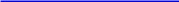 Я иду на урок начальной школы (материалы к уроку). – Режим доступа: www/festival. Iseptember.ruПоурочные планы: методическая копилка, информационные технологии в школе. – Режим доступа: www.uroki.ruАналитический научно-методический центр «Развитие и коррекция» Всероссийского общества инвалидов. – Режим доступа: www.razvitkor.ru3. Технические средства обучения. Ноутбук.Проектор. Экран.4. Учебно-практическое оборудование.Доска с магнитной поверхностью и набором приспособлений для крепления таблиц, рисунков, схем.Календарно-тематическое планирование по математике5 класс (5 часов в неделю, 170 часов )№ урока		Дата	Тема проведенияплан	фактПовторение (14 ч)1	2.09	Нумерация чисел в пределах 100. счет равными числовыми группами. 2.	3.09	Устное сложение и вычитание чисел в пределах 100 без перехода черезразряд.3.	4.09	Устное умножение и деление чисел в пределах 100 без перехода через разряд.4.	5.09	Виды линий. Построение линий.5.	6.09	Нахождение неизвестного слагаемого.6.	9.09	Нахождение неизвестного уменьшаемого. 7.               10.09	Нахождение неизвестного вычитаемого.8.	11.09	Устное сложение и вычитание чисел в пределах 100 с переходом через разряд.9.	12.09	Устное сложение и вычитание чисел в пределах 100 с переходом через разряд.10.	13.09	Углы: прямой, тупой, острый. Построение углов.11.	16.09	Решение задач на нахождение неизвестного уменьшаемого, слагаемого. 12.	17.09	Геометрические фигуры: прямоугольник, квадрат. Построение.13.              18.09                      Входная контрольная работа 14.              19.09                      Анализ контрольной работы.Устная, письменная нумерация чисел в пределах 1000 (18 ч)15.	20.09	Получение круглых сотен. Счет круглыми сотнями в прямом и обратном порядке. Запись круглых сотен.16.	23.09	Получение полных трехзначных чисел из сотен, десятков, единиц. Запись полных трехзначных чисел.17.	24.09	Получение трехзначных чисел из сотен и десятков, из сотен и единиц. Запись трехзначных чисел с нулем на конце или в середине.18.	25.09	Разложение трехзначных чисел на сотни, десятки, единицы. 19.	26.09	Шар. Круг. Окружность. Радиус.20.	27.09	Счет до 1 000 и от1 000 по 1. Счет разрядными единицами, по 2, 20, 200, 5, 50, 500. 21.	30.09	Округление чисел до десятков, сотен. Знак (приблизительно равно). 22.               1.10	Римская нумерация. Обозначение чисел I – Y.23.	2.10	Вычисление длины ломаной линии.24.	3.10	Единицы измерения стоимости. 1р.=100к.. Денежные купюры, размен, замена нескольких купюр одной.25.	4.10	Единицы измерения длины: мм, см, дм, м, км. 1км=1 000м. Соотношение единиц длины.26.	7.10	Единицы измерения массы: г, кг, ц, т. Соотношение единиц массы. 27.	8.10	Вычисление периметра прямоугольника.28.	9.10	Контрольная работа по теме «Устная и письменная нумерация чисел в пределах 1000».29.	10.10	Анализ контрольной работы.30.	11.10	Сложение и вычитание чисел, полученных при измерении одной мерой. 31.	14.10	Сложение и вычитание чисел, полученных при измерении двумя мерами. 32.	15.10	Вычисление периметра квадрата.Устные вычисления в пределах 1 000 (13 ч)33.	16.10	Сложение и вычитание круглых десятков и сотен.34.	17.10	Сложение и вычитание круглых десятков и сотен из трехзначного числа без перехода через разряд.35.	18.10	Сложение и вычитание из трехзначного числа однозначного числа без перехода через разряд.36.	21.10	Сложение и вычитание из трехзначного числа двузначное число без перехода через разряд.37.	22.10	Вычисление периметра треугольника.38	23.10	Сложение и вычитание из трехзначного числа трехзначное число без перехода через разряд.39.	24.10	Разностное сравнение чисел.40.	25.10	Решение задач на разностное сравнение. 41.	28.10	Кратное сравнение чисел.42.	29.10	Решение задач на кратное сравнение.43.	30.10	Треугольник. Стороны треугольника: основание, боковые стороны. 44.	31.10	Контрольная работа за 1 четверть45	7.11	Анализ контрольной работыСложение и вычитание чисел в пределах 1000 с переходом через разряд (19 ч) 46	8.11	Прямоугольный треугольник.47	11.11	Сложение трехзначного числа с 1, 2-значным числом с переходом в разряде единиц.48	12.11	Сложение полных трехзначных чисел с переходом в разряде единиц. 49	13.11	Сложение трехзначных чисел, когда в сумме получаются круглыедесятки, сотни.50	14.11	Сложение трех слагаемых, выраженных трехзначным числом. 51	15.11	Остроугольный треугольник.52	18.11	Вычитание чисел в пределах 1 000 с переходом через разряд с недостающим разрядом единиц.53	19.11	Вычитание чисел в пределах 1 000 с переходом через разряд с недостающим разрядом десятков.54	20.11	Вычитание чисел в пределах 1 000 с одним переходом через разряд. 55	21.11	Вычитание чисел в пределах 1 000 с двумя переходами через разряд. 56	22.11	Тупоугольный треугольник.57	25.11	Сложение и вычитание чисел, полученных в результате измерения, с одним переходом через разряд.58	26.11	Вычитание чисел в пределах 1 000, где уменьшаемое выражено круглыми сотнями или 1 000.59	27.11	Решение примеров в 2-3 действия без скобок 60	28.11	Решение примеров в 2-3 действия со скобками 61	29.11	Разносторонний треугольник62	2.12	Нахождение неизвестных компонентов при сложении и вычитании.63	3.12	Контрольная работа по теме «Сложение и вычитание чисел в пределах 1000 с переходом через разряд»64	4.12	Анализ контрольной работы. Обыкновенные дроби (16 ч)65	5.12	Нахождение одной доли предмета, числа. 66	6.12	Равнобедренный треугольник.67	9.12	Нахождение нескольких долей предмета, числа.68	10.12	Образование дробей. Числитель, знаменатель дроби. 69	11.12	Образование дробей.70	12.12	Сравнение дробей с одинаковым знаменателем. 71	13.12	Сравнение дробей с одинаковым числителем. 72	16.12	Равносторонний треугольник73	17.12	Количество долей в одной целой. Сравнение обыкновенных дробей с единицей.74	18.12	Правильные дроби. 75	19.12	Неправильные дроби.76	20.12	Решение задач на нахождение одной части числа.77	23.12 78	24.12 79	25.12 80	26.1281	27.12 82	30.12 83	31.12 84               9.01Решение задач на нахождение нескольких частей числа. Итоговая контрольная работа за 1 полугодиеАнализ контрольной работы Построение треугольников.Умножение и деление 10, 100, на 10, 100 (7 ч) Классификация треугольников по величине углов. Умножение чисел 10, 100, на 10, 100.Деление чисел, оканчивающихся нулями, на 10. Классификация треугольников по длинам сторон.85	10.01	Деление чисел на 10 с остатком.86	13.01	Деление чисел, оканчивающихся нулями, на 100. 87	14.01	Деление чисел на 100 с остатком.Преобразование чисел, полученных при измерении мерами стоимости, длины, массы. Замена крупных мер мелкими (9 ч).88	15.01	Преобразование чисел, полученных при измерении единицами длины, стоимости, массы. Замена крупных мер мелкими.89	16.01	Преобразование чисел, полученных при измерении единицами длины, стоимости, массы. Замена крупных мер мелкими.90	17.01	Построение треугольника по трем сторонам.91	20.01	Преобразование чисел, полученных при измерении единицами длины, стоимости, массы. Замена мелких мер крупными.92	21.01	Преобразование чисел, полученных при измерении единицами длины, стоимости, массы. Замена мелких мер крупными.93	22.01	Меры времени. Год. Соотношение: 1год=365-366 суток. Високосный год. 94	23.01	Виды кривых линий. Окружность. Круг.95	24.01	Контрольная работа по теме «Умножение, деление на 10, 100. Преобразование чисел, полученных при измерении»96	27.01	Анализ контрольной работыУмножение и деление круглых десятков и круглых сотен на однозначное число (7 ч) 97	28.01	Умножение и деление круглых десятков на однозначное число. 98	29.01	Умножение и деление круглых сотен на однозначное число.99	30.01	Решение числовых выражений в 2-3 действия на умножение и деление круглых десятков, сотен на однозначное число.100	31.01	Радиус. Обозначение буквой R.101	3.02	Разностное и кратное сравнение чисел. 102	4.02	Деление на равные части.103	5.02	Увеличение, уменьшение числа в несколько раз.Умножение и деление двузначных и трехзначных чисел на однозначное число без перехода через разряд (25 ч)104	6.02	Диаметр. Обозначение буквой D.105	7.02	Умножение и деление двузначного числа на однозначное без перехода через разряд.106	10.02	Решение числовых выражений на умножение и деление двузначного числа на однозначное без перехода через разряд.107	11.02	Нахождение части числа.108	12.02	Умножение и деление полного двузначного, трехзначного числа на однозначное без перехода через разряд.109	13.02	Построение окружности с заданным диаметром. 110	14.02	Увеличение и уменьшение числа в несколько раз.111	17.02	Решение числовых выражений на умножение и деление трехзначного числа на однозначное.112	18.02	Разностное и кратное сравнение. 113	19.02	Хорда. Построение в окружности.114	20.02	Умножение и деление трехзначного числа на однозначное. 115	21.02	Умножение по содержанию116	25.02	Внетабличное умножение на однозначное число.117	26.02 118	27.02 119	28.02 120              2.03121	3.03 122	4.03 123	5.03124              6.03 125             10.03 126             11.03Внетабличное деление на однозначное число. Дуга окружности. ЗнакУвеличение и уменьшение числа в несколько раз. Решение выражений в 2-3 действияПостроение окружностей с указанием радиуса, диаметра, хорды. Умножение по содержаниюУмножение и деление трехзначного числа на однозначное без перехода через разрядУвеличение, уменьшение числа в несколько раз Проверка действия умножения.Проверка действия деления.127	12.03	Контрольная работа за 3 четверть 128	13.03	Анализ контрольной работыУмножение и деление двузначных чисел и трехзначных чисел на однозначное число с переходом через разряд (24 ч)129	16.03	Построение окружности по известному диаметру. Хорда. Дуга.130	17.03	Умножение двузначного числа на однозначное с переходом через разряд. 131	18.03	Решение примеров в 2-3 действия132	19.03	Умножение трехзначного числа на однозначное с одним переходом через разряд.133	20.03	Умножение трехзначного числа на однозначное с двумя переходами через разряд.134	30.03	Умножение трехзначного числа с 0 в разряде единиц на однозначное 135	31.03	Умножение по содержанию.136	1.04	Геометрические фигуры. Многоугольники. Нахождение периметра. 137	2.04	Решение числовых выражение в 2-3 действия.138	3.04	Деление двузначного числа на однозначное с переходом через разряд. 139	6.04	Деление трехзначного числа на однозначное с переходом через разряд.140	7.04	Деление трехзначного числа на однозначное число с переходом через разряд141	8.04	Прямоугольник. Диагонали в прямоугольнике.142	9.04	Деление трехзначного числа с 0 в разряде единиц на однозначное с переходом через разряд.143	10.04	Деление трехзначного числа с 0 в разряде десятков на однозначное с переходом через разряд.144	13.04	Решение числовых выражений в 2-3 действия. 145	14.04	Итоговая работа за учебный год146	15.04	Анализ контрольной работы 147	16.04	Квадрат . Диагонали в квадрате.148	17.04	Уменьшение, увеличение числа в несколько раз. 149	20.04	Нахождение части числа.150	21.04	Разностное сравнение. 151	22.04                        Кратное сравнение.152	23.04	Геометрические тела. Куб. Повторение (18 ч)153	24.04	Геометрические тела. Брус.154	27.04	Нумерация чисел в пределах 1.000.155	28.04	Сложение и вычитание чисел, полученных при измерении величин.156	29.04	Сложение и вычитание чисел в пределах 1.000 с переходом через разряд. 157	30.04	Нахождение неизвестного числа при сложении и вычитании.158	6.05	Сложение и вычитание чисел, полученных при измерении 159	7.05	Геометрические тела. Шар.160	8.05	Умножение и деление многозначного числа на однозначное без перехода через разряд.161	12.05	Решение примеров в 2-3 действия 162	13.05	Нахождение части числа.163	14.05	Увеличение числа в несколько раз 164	15.05                       Уменьшение числа в несколько раз165	18.05	Промежуточная аттестация Контрольная работа 166	19.05	Анализ контрольной работы167	20.05	Деление трехзначного числа на однозначное с переходом через разряд. 168	21.05	Деление трехзначного числа на однозначное число с переходом черезразряд169	22.05	Умножение и деление многозначного числа на однозначное с переходом через разряд.170	25.05	Обобщающий урок за курс 5 класса